FORMULARIO DE REGISTROSe alienta muy especialmente a presentarse a este llamado a pequeñas y medianas empresas, sea de Montevideo o del Interior del país así como a los emprendimientos de la nueva economía.Se invita a las empresas que tengan en su cadena de valor integradas a PyMes para que convoquen a dichas empresas a postularse.Además, las empresas PYMEs que sean reconocidas serán pasibles de recibir además del Reconocimiento, un premio que les permitirá recibir consultoría para trabajar en la mejora de sus procesos e implementar un modelo sostenible.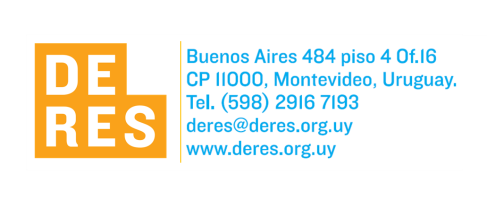 DATOS DE LA EMPRESA POSTULANTE Por favor, llenar la información requerida a continuación y enviar este formulario a deres@deres.org.uy conjuntamente con el comprobante de pago, para concretar la inscripción recibirá un mail confirmando la misma y el acceso con un link para subir los documentos:Nombre comercial de la empresa:Nombre comercial de la empresa:Nombre comercial de la empresa:Nombre comercial de la empresa:Nombre comercial de la empresa:Nombre comercial de la empresa:Razón Social:Razón Social:Razón Social:Razón Social:Nombre del Gerente General:Nombre del Gerente General:Nombre del Gerente General:Nombre del Gerente General:Nombre del Gerente General:Nombre del Gerente General:RUTRUTRUTRUTDirección principal:Dirección principal:Dirección principal:Dirección principal:Dirección principal:Dirección principal:Dirección principal:Dirección principal:Dirección principal:Dirección principal:Departamento:Departamento:Departamento:Ciudad:Ciudad:Ciudad:Ciudad:Ciudad:C.P.:C.P.:Teléfono principal:Fax:Fax:Fax:Fax:Mail:Mail:Mail:Página web:Página web:Contacto ante DERES por la práctica presentadaNombre:Contacto ante DERES por la práctica presentadaNombre:Contacto ante DERES por la práctica presentadaNombre:Contacto ante DERES por la práctica presentadaNombre:Cargo:Cargo:Cargo:Email:Teléfono/ Interno:Teléfono/ Interno:Firma por la empresa:Aclaración de firma:Firma por la empresa:Aclaración de firma:Fecha:Fecha:Fecha:Fecha:Fecha:Fecha:Fecha:COSTOS DE INSCRIPCIÓNCOSTOS DE INSCRIPCIÓNCOSTOS DE INSCRIPCIÓNCOSTOS DE INSCRIPCIÓNCOSTOS DE INSCRIPCIÓNCategoríaCuota de inscripción de la primera prácticaCuota de inscripción por cada práctica adicionalTotal de prácticas inscriptasPyMes  (Empresas que cuentan con 1 a 19 empleados y/o tienen una facturación anual de hasta 10.000.000 de UI.)$1.500 + IVA$ 1.000 +IVA(Indicar número de prácticas)Empresa asociada a DERES$ 3.000 + IVA$ 2.500 + IVA(Indicar número de prácticas)Empresa NO asociada a DERES$ 4.200 + IVA$ 3.700 + IVA(Indicar número de prácticas)MONTO TOTAL:(Indicar monto total de la inscripción en pesos)FORMA DE PAGO:Depósito o transferencia en Banco SANTANDER cuenta Nº 98421807 Sucursal Nº16 a nombre de DERES (Anexar datos o comprobante de depósito).Cheque a nombre del “DERES” a ser pagado en oficinas de DERES.